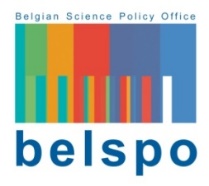 INSTITUTION REQUEST FORM If your research institution is not in the list of eligible partners on the submission platform, you can complete this Institution Request Form and send it to impuls@belspo.be. Only requests accompanied by the completed Institution Request Form and the necessary annexes will be evaluated. EVIDENCE OF SCIENTIFIC ACTIVITYRefer here to the part of the articles of association of your organisation where scientific activities are mentioned. Annex the full articles of association to this Form.The State reserves the right to request additional information and/or evidence to complete the eligibility evaluation.COMMITMENTThe undersigned, , acting in the capacity of   within the above-mentioned research institution, declares that this notification and the accompanying documents are true and sincere.Drawn up in  on Name of the Institution:Acronym of the Institution:Legal form:Name of the Director:Contact person:Full address:Tel: Email:Website:Part of the articles of association where scientific research is mentioned:Describe and provide evidence of recent research activities and public grants eventually received:Electronic signature: